四、学科计划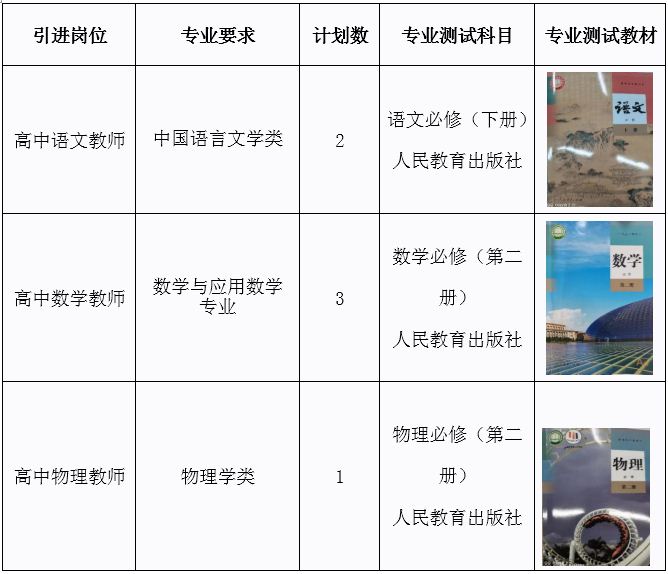 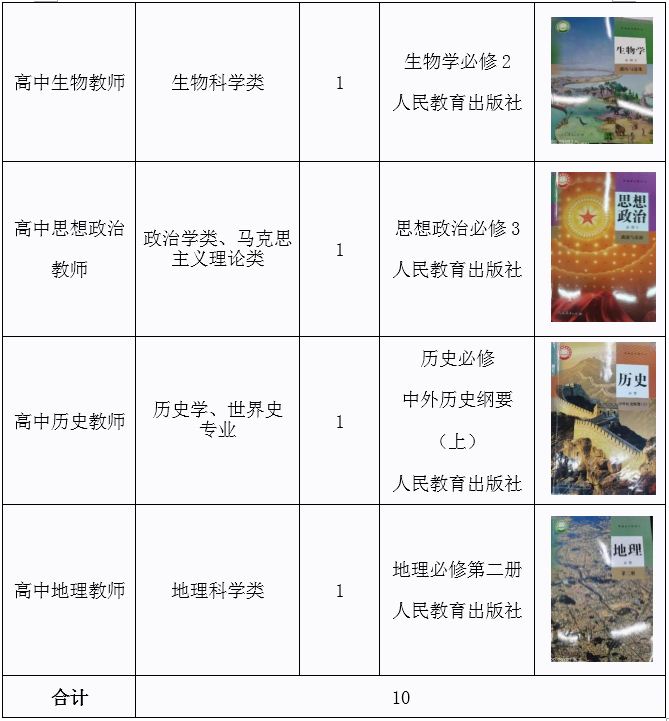 